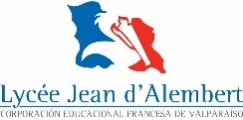 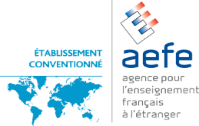 OFRECIMIENTO DE HOSPEDAJEALUMNOS NUEVA CALEDONIA Yo, apoderado de.....................................................................................................................................Curso: ....................1.- Me comprometo a recibir y hospedar junto a mi familia a un (_____) dos (_____) alumnos de Nueva Caledonia, en las condiciones descritas en la presente circular. (Marque su preferencia con una X).                                   hombre                                                               mujerMi Teléfono de casa: .................................................................................................................................................................Mi teléfono Celular: ..................................................................................................................................................................Correo Electrónico: ……………………………………………………………………………………………………..……………………………………….……………..                                                                                        ..................................................................................................                                                                                                                        Firma del ApoderadoViña del Mar,…….………..de ……………………………………de 2017.